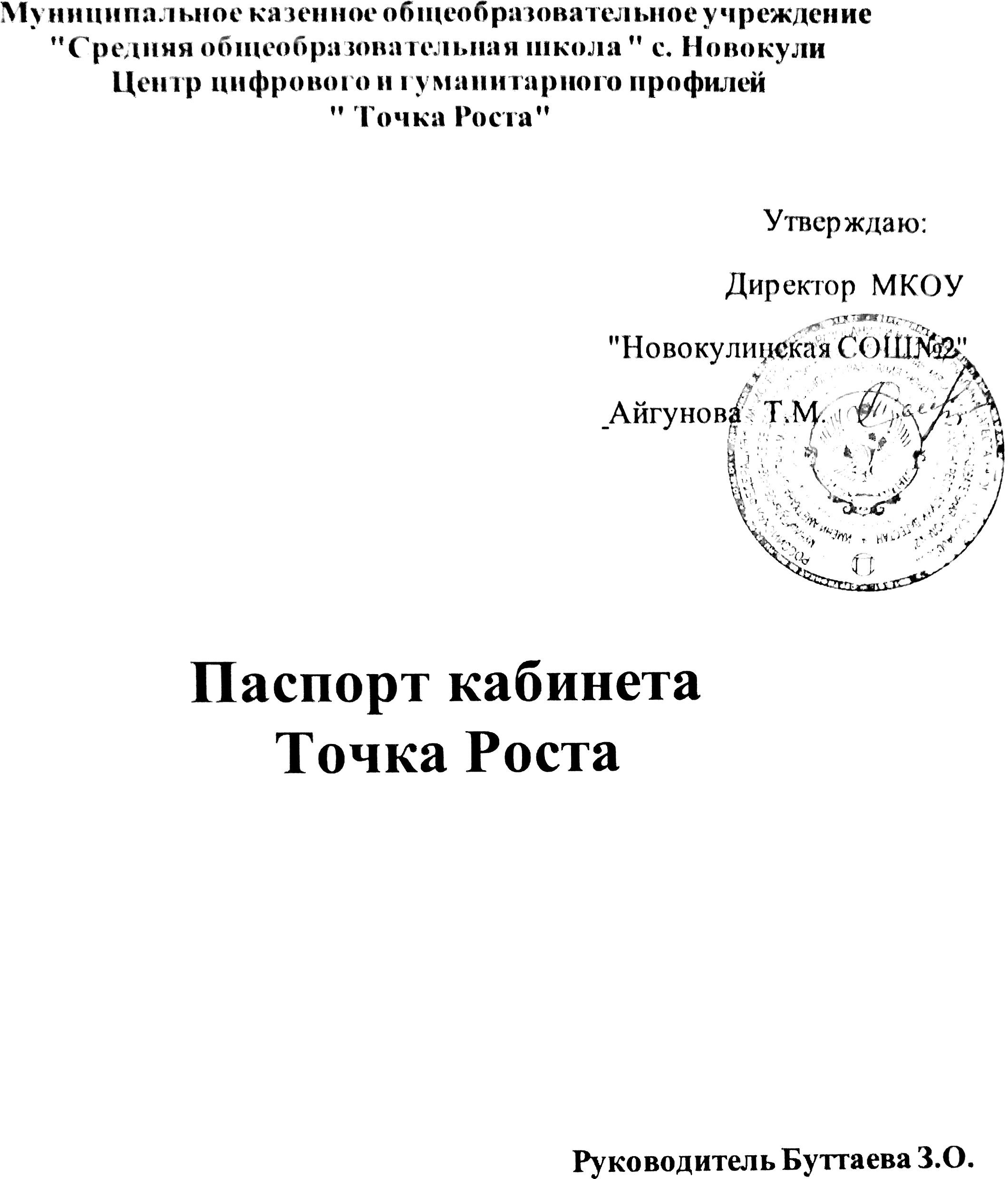 Содержание паспорта кабинета Точка РостаПояснительная запискаПаспорт учебного кабинета.Анализ работы кабинета.План работы.Перечень оборудования кабинета.Правила пользования кабинетом.График и режим работы кабинета.Инструкция по ТБ и правилом поведения в кабинете Точка Роста.Инструкция по охране труда при работе с компьютерами, принтерами, ксероксами и другими электрическими приборами.Инструкция по охране труда при работе в кабинете Точка Роста.Приложения.Пояснительная записка.Кабинет – элемент учебно-материальной базы необходимой для качественного проведения уроков по программе предмета, а также для кружковой работы во внеурочное время и самостоятельной подготовки преподавателей и учащихся.На кабинет Точки Роста возлагается решение следующих целевых задач:создание необходимых условий для личностного развития,профессионального самоопределения и стимулирования творческого труда учащихся;приобретение учащимися устойчивых навыков и культуры работы на компьютере;приобретение учащимися устойчивых навыков и культуры работы с различными инструментами на уроках технологии;формирование у учащихся развитого операционного мышления;организация содержательного досуга;формирование общей культуры учащихся.Кабинет Точки Роста должен отвечать следующим требованиям:представлять	собой	помещение,	удобное	для	занятий, удовлетворяющее санитарно-гигиеническим нормам;быть	оснащенным	необходимой	компьютерной	техникой	и программным обеспечением, отвечающим современным требованиям;быть	постоянно	готовым	для	проведения	уроков,	занятий	и внеклассной работы;содержать учебную литературу и наглядные пособия по предметам.На компьютерной технике, используемой в процессе обучения, должно быть установлено лицензионное программное обеспечение, отвечающее требованиям к содержательной части обучения и соответствующее современному уровню развития информационных технологий.Целями деятельности Центров являются:создание условий для внедрения на уровнях начального общего, основного общего и (или) среднего общего образования;новых методов обучения и воспитания, образовательных технологий, обеспечивающих освоение обучающимися основных и дополнительных общеобразовательных программ цифрового, естественнонаучного, технического и гуманитарного профилей;обновление содержания и совершенствование методов обученияпредметных областей «Технология», «Робототехника",  информатика»,« Основы безопасности жизнедеятельности»  и  "Шахматы".Задачами Центров являются:охват своей деятельностью на обновленной материально-технической базе не менее 100% обучающихся образовательной организации, осваивающих основную общеобразовательную программу по предметным областям«Технология», «Робототехника",  Информатика», «Основы безопасностижизнедеятельности»и  "Шахматы" а также обеспечение не менее 70% охвата от общегоконтингента обучающихся в образовательной организации дополнительными общеобразовательными программами цифрового, естественнонаучного, технического и гуманитарного профилей во внеурочное время, в том числе с использованием дистанционных форм обучения и сетевого партнерства.Создание оптимальных условий для учащихся по усвоению основных знаний по предметам.Обеспечение необходимых условий для сильных и слабых учащихся по усвоению знаний.Возможность получения дополнительных занятий для учащихся по усвоению знаний.4.Создание	оптимальных	условий	для	применения	наиболее эффективных методов и приѐмов на уроках, на внеклассных занятиях.                    5. Создание условий для индивидуальной работы каждого ученика.Функции Центра:— Участие в реализации основных общеобразовательных программ в части предметных областей «Технология», «Математика и информатика»,«Физическая культура и основы безопасности жизнедеятельности», в том числе обеспечение внедрения обновленного содержания преподаванияосновных общеобразовательных программ в рамках федерального проекта«Современная школа» национального проекта «Образование».Реализация разноуровневых дополнительных общеобразовательных программ цифрового, естественнонаучного, технического и гуманитарного профилей, а также иных программ в рамках внеурочной деятельности обучающихся.Обеспечение создания, апробации и внедрения модели равного доступа к современным общеобразовательным программам цифрового,естественнонаучного, технического и гуманитарного профилей детям иныхнаселенных пунктов сельских территорий.Внедрение сетевых форм реализации программ дополнительного образования.Организация внеурочной деятельности в каникулярный период,разработка соответствующих образовательных программ, в том числе для пришкольных лагерей.Содействие развитию шахматного образования.Вовлечение обучающихся и педагогов в проектную деятельность.Обеспечение реализации мер по непрерывному развитию педагогических и управленческих кадров, включая повышение квалификации руководителей и педагогов Центра, реализующих основные и дополнительныеобщеобразовательные программы цифрового, естественнонаучного, технического, гуманитарного и социокультурного профилей.Реализация мероприятий по информированию и просвещению населения в области цифровых и гуманитарных компетенций.Информационное сопровождение учебно-воспитательной деятельности Центра, системы внеурочных мероприятий с совместным участием детей, педагогов, родительской общественности, в том числе на сайтеобразовательной организации и иных информационных ресурсах.Содействие созданию и развитию общественного движения школьников, направленного на личностное развитие, социальную активность черезпроектную деятельность, различные программы дополнительного образования детей.Паспорт учебного кабинета Точки Роста.Ф. И. О. заведующего кабинетом: Буттаева З.О.Освещение: лампы дневного света, естественноеОтопление: центральноеКлассы, для которых оборудован кабинет : для учащихсяФ.И.О. учителей, работающих в кабинете:   Рамазанов А.М.,  Махмудова З.Г., Гаджимурадов  Ш.А.,  Айгунова К.А., Чупанова С.Х.                  6 Мобильный класс 2Анализ работы кабинета за 2021-2022Данный центр   функционирует  первый год. Центры образования цифрового и гуманитарного профилей «Точка роста» создаются как структурные подразделения общеобразовательныхорганизаций, расположенных в сельской местности и малых городах. Целями деятельности центров являются создание условий для внедрения на уровнях начального общего , основного общего и (или) среднего общего образования новых методов обучения и воспитания, образовательных технологий,обеспечивающих освоение обучающимися основных и дополнительных общеобразовательных программ цифрового, естественно-научного, технического и гуманитарного профилей; обновление содержания исовершенствование методов обучения предметов «Технология»,«Информатика», «ОБЖ».  "Робртотехника"  "Шахматы"Данный центр «Точка Роста» предназначен для учащихся школы. Он задействован для проведения уроков технологии, информатики, основыбезопасности жизнедеятельности, для проведения дополнительных занятий. Согласно плану на уроках учащимися используются ноутбуки, цифровая интерактивная доска, а также наглядные пособия, раздаточный идидактический материал, имеющийся в кабинете. Применяются новыеинформационные технологии - презентации по различным темам, работа 3Д принтером, работа с летательными аппаратами, видеофильмы по предметам. Рекомендуется также использование инфраструктуры центров во внеурочное время как общественного пространства для развития общекультурныхкомпетенций и цифровой грамотности населения, шахматного образования, проектной деятельности, творческой, социальной самореализации детей,педагогов, родительской общественности.Кабинеты  центра«Точка роста» готовы и успешно приступили к работе. Все рабочие программы распределены между прошедшими,специальные дополнительные дистанционные и курсы очного обучения педагогами .Обеспечена возможность изучать предметную область «Технология» на базе Центра «Точка роста».Обеспечена возможность изучать предметную область «ОБЖ» на базе Центра «Точка роста».Обеспечена     возможность      изучать      предметную      область«Информатика» на базе Центра «Точка роста», имеющего оснащенные ученические места.Обеспечена     возможность      изучать      предметную      область«Шахматы» на базе Центра «Точка роста», имеющего оснащенные ученические места.Численность детей, занимающихся шахматами на постоянной основе.Повышена квалификация сотрудников и педагогов Центра образования «Точка роста», в том числе по новым технологиям преподавания предметных областей.На 2021-2022 учебный год, намечено в комплексе решить следующие задачи:Изменение    содержательной     стороны     предметной     области«Технология», в которой школьники будут иметь возможность освоить навыки программирования, 3D-печати, 3D-моделирования, разработки виртуальной реальности, управления квадрокоптером.В программу обучения предмету «ОБЖ» включить практические занятия по безопасности во время пребывания в различных средах, оказанию первой помощи, основам комплексной безопасности населения.В рамках предметной области «Информатика» необходимо нацелить работу на приобретение школьниками навыков 21 века в IT- обучении, основ работы с облачными сервисами хранения и редактирования файлов в информационных системах, размещенных в сети интернет, визуальной среде программирования и его базовые конструкции. Во время 3D моделирования происходит формирование компетенций в 3D-технологии. Это позволит значительно расширить возможности образовательного процесса и сделать его более эффективным и визуально-объемным. В будущем полученные знания особенно пригодятся тем ребятам, которые планируют учиться по специальностям технической направленности.План работы кабинета на 2021 -2022 учебный год.Перечень оборудования кабинета.Правила пользования кабинетомКабинет открывать за 15 минут до начала занятий.Учащиеся находятся в кабинете только в сменной обуви и без верхней одежды.Учащиеся находятся в кабинете только в присутствии преподавателя.Кабинет проветривать каждую перемену.Проводить уборку рабочего места учащимися после каждого урока и внеклассного мероприятия.Проводить генеральную уборку в конце каждой четверти.На первом занятии в кабинете учащиеся знакомятся с инструкцией по охране труда.До начала занятий учащиеся проверяют состояние своих рабочих мест и о выявленных неполадках срочно сообщают учителю.Учащиеся приступают к работе на компьютере только после разрешения учителя.10.В кабинете запрещено использовать флеш-накопители, СD -диски без разрешения учителя. Если такое разрешение получено, то перед работой необходимо проверить дискеты на ВИРУС с помощью антивирусных программ.11.Во время занятий учащиеся не покидают свои рабочие места без разрешения учителя.12.Учащиеся соблюдают чистоту и порядок в кабинете.13.Во время каждой перемены учащиеся выходят из кабинета, а кабинет подлежит проветриванию.Регламентирование образовательного процесса на неделю.В структурном подразделении Центра цифрового и гуманитарного профилей " Точка Роста" устанавливается продолжительность учебной недели 6 дней.Режим работы Центра.Понедельник - Суббота: с 9.00 до16.00. СВ воскресенье и в праздничные дни ( установленные законодательством РФ) структурное подразделение Центра цифрового и гуманитарного профилей " Точка Роста" не работает.На период школьных каникул приказом директора устанавливается особый график работы структурного подразделения Центра цифрового и гуманитарного профилей " Точка Роста" .Учебные занятия начинаются в 9.00. Проведение нулевых уроков не допускается в соответствии с санитарно- эпидеологическими нормами и правилами. Учебные занятия регламентируются расписанием уроков. В первую половину дня на базе Центра проводятся уроки по  пятью предметным областям: информатика, ОБЖ, технология Работотехника,  Шахматы. В свободное время , согласно заявкам, в кабинетах Центра допускается проведение уроков других предметных областей.Во второй половине дня на базе Центра проводятся занятия внеурочной деятельности, занятия по программам дополнительного образования. Эти занятия реграментируются планом , а также расписанием.Расписание занятий внеурочной деятельности формируется отдельно от расписания уроков. Продолжительность занятий внеурочной деятельности составляет 40 минут.                    Расписание занятий центраИнструкция по технике безопасности и правилам поведения в компьютерном классе для учащихсяСтрого запрещается :находиться в кабинете без разрешения преподавателя;включать или выключать аппаратуру без указания преподавателя;работать с клавиатурой без указания преподавателя;находиться в кабинете в верхней или во влажной одежде;прикасаться к аппаратуре влажными или грязными руками;вставать без разрешения преподавателя со своих мест, когда входят посетители;прикасаться к защитному экрану или к экрану монитора;прикасаться к разъѐмам системного блока и устройствам заземления;класть книги и тетради на монитор или клавиатуру;самостоятельно устранять неисправность в работе компьютера;бегать по кабинету;работать при плохом самочувствии;мешать работе других учащихся;мешать работе преподавателя.Во	время	работы	соблюдайте	дистанцию	между	глазами	и	экраном монитора не менее 50 см.Начинайте работу только по команде преподавателя.Во время работы строго выполняйте все указания преподавателя. Учащиеся с ослабленным зрением обязаны работать в очках.Непрерывная длительность занятий непосредственно с	ПК	не должна превышать:	для учащихся 16 лет и старше на первом часу учебных занятий 25-30 минут, на втором - 20 минут;для учащихся 14-15 лет - 20-25 минут;для учащихся 11-13 лет - 15-20 минут;для учащихся 7-10 лет - 15 минут;для учащихся 6 лет - 10 минут.Занятия в кружках с использованием ПК для каждого кружковца должны проводиться не чаще одного раза в неделю общей продолжительностью:для учащихся 7-10 лет не более 45 минут;для учащихся 11-13 лет не более 60 минут;для учащихся 14-15 лет не более 75 минут;для учащихся 16 лет и старше до 90 минут.Инструкция по охране труда при работе с компьютерами, принтерами, ксероксами и другими электрическими приборамиОбщие требования безопасности1.1.К работе с компьютерами, принтерами, ксероксами и другими электрическими приборами допускаются лица, обученные данной специальности, прошедшие вводный инструктаж по охране труда, инструктаж по охране труда, инструктаж по технике безопасности непосредственно на рабочем месте и инструктаж в объеме 1-й группы по электробезопасности.1.2 При работе с дисплеями не допускается расположение рабочих мест в помещениях без естественного освещения.Рабочие места с дисплеями от стены с оконными проемами должны находиться на расстоянии не менее 1,5 м, от других стен – не менее 1 м. Расстояние отзадней и боковых стен дисплея до другого работника должно быть не менее 1 ,5 м.Размеры рабочей поверхности столешницы должны быть не менее 1600 х 900 мм. Под столешницей рабочего стола должно быть свободное пространство для ног с размерами по высоте не менее 600 мм, по ширине - 500 мм, по глубине - 650 мм. Рабочее место должно быть оборудовано подставкой для ног шириной 350 мм и длиной 400 мм.Для защиты от прямых солнечных лучей должны предусматриваться солнцезащитные устройства (пленка с металлизированным покрытием, регулируемые жалюзи с вертикальными ламелями и др.)Для исключения бликов отражения на экранах от светильников общего освещения необходимо:применить специальные фильтры для экранов, защитные козырьки или располагать источники света параллельно направлению взгляда на экран.Пол помещения должен быть покрыт материалами, не выделяющими вредных веществ, поглощающими шум, не накапливающими статического электричества.Допускаемые уровни напряженности электростатических полей на рабочих местах не должны превышать 20 кв/м (ГОСТ 120,145-84).Мощность экспозиционной дозы низкоэнергетического рентгеновского излучения на расстоянии 5 см от экрана, задней и боковых стенок дисплея не должна превышать 100 мкр/ч (0,03 мкр/с).Мощность ультрафиолетового излучения не должна превышать 10 Вт/мч-2 Вт/мч на расстоянии 5 и 30 см от экрана дисплея (ГОСТ 27954- 88).Клавиатура дисплея не должна быть жестко связана с монитором. Площадь помещения из расчета на одного человека следует предусматривать не менее 6,0 кв.м.На рабочих местах необходимо обеспечивать микроклиматические параметры, уровни освещенности шума и состояния воздушной среды согласно санитарным нормам.Освещение должно быть смешанным (естественным и искусственным).Осветительные установки должны обеспечивать равномерную освещенность с помощью преимущественно отраженного или рассеянного светораспределения. Они не должны создавать слепящих бликов на клавиатуре и других частях пульта, а также на экране дисплея в направлении глаз оператора.Для исключения отражения на экране бликов от светильников необходимо применять специальные фильтры для экранов, антибликерные сетки, козырьки или располагать источники света параллельно направлению взгляда на экран ВДТ с обеих сторон.Для предотвращения образования и защиты от статического электричества необходимо использовать нейтрализаторы и увлажнители, а полы должны иметь антистатическое покрытие. Защита от статического электричества должна проводиться в соответствии с санитарно- гигиеническими нормами допускаемой напряженности электрического поля.О случаях травмирования и обнаружения неисправности оборудования работники должны немедленно сообщить руководителю. Работать на неисправном оборудовании запрещается. Не разрешается допускать на свое рабочее место лиц, не имеющих отношения к данной работе.Работники обязаны выполнять правила безопасности, при обнаружении возможной опасности предупредить окружающих и немедленно сообщить руководителю; содержать в чистоте рабочее место и не загромождать его посторонними предметами.Лица, виновные в нарушении требований, изложенных в данной инструкции, привлекаются к дисциплинарной ответственности в соответствии с действующим законодательством.Требования безопасности перед началом работыОсмотреть	и		убедиться		в	исправности	оборудования,	заземления электропроводки.		В	случае	обнаружения	неисправностей	к		работе	не.приступать. Сообщить об этом руководителю и только после устранениянеполадок и его разрешения приступить к работеПроверить освещение рабочего места, при необходимости принять меры.к его нормализации.Инструкция по охране труда при работе в кабинете Точки Роста.Общие требования безопасностиК работе в кабинете ТР допускаются учащиеся с 1-го класса, прошедшие инструктаж по охране труда, медицинский осмотр и не имеющие противопоказаний по состоянию здоровья.При работе в кабинете ТР учащиеся должны соблюдать правила поведения, расписание учебных занятий, установленные режимы труда и отдыха.При работе в кабинете ТР возможно воздействие на учащихся следующих опасных и вредных производственных факторов:неблагоприятное воздействие на организм человека неонизирующих электромагнитных излучений видеотерминалов;неблагоприятное воздействие на зрение визуальных эргономических параметров видеотерминалов, выходящих за пределы оптимального диапазона;нарушение осанки, искривление позвоночника, развитие близорукости при неправильном подборе размеров ученической мебели;нарушение остроты зрения при недостаточной освещенности в кабинете;поражение электрическим током.Кабинет ТР должен быть укомплектован медаптечкой с набором необходимых медикаментов и перевязочных средств для оказания первой помощи при травмах или при плохом самочувствии.При работе в кабинете информатики соблюдать правила пожарной безопасности, знать места расположения первичных средств пожаротушения. Кабинет информатики должен быть оснащен двумя углекислотными огнетушителями.О каждом несчастном случае пострадавший или очевидец несчастного случая обязан немедленно сообщить учителю (преподавателю) При неисправности оборудования прекратить работу и сообщить об этом учителю (преподавателю).В процессе работы с видеотерминалами учащиеся должны соблюдать порядок проведения работ, правила личной гигиены, содержать в чистоте рабочее место.Учащиеся, допустившие невыполнение или нарушение инструкции по охране труда, привлекаются к ответственности и со всеми учащимися проводится внеплановый инструктаж по охране труда.Требования безопасности перед началом работыТщательно проветрить кабинет ТР и убедиться, что температура воздуха в кабинете находится в пределах 19 - 21°С, относительная влажность воздуха в пределах 62- 55%.Убедиться в наличии защитного заземления оборудования, а также защитных экранов видеотерминалов.Включить видеотерминалы и проверить стабильность и четкость изображения на экранах..Требования безопасности во время работыНе включать видеотерминалы без разрешения учителя (преподавателя).Недопустимы занятия за одним видеотерминалом двух и более человек.При работающем видеотерминале расстояние от глаз до экрана должно быть 0,6 - 0,7 м, уровень глаз должен приходиться на центр экрана или на 2/3 его высоты.Тетрадь для записей располагать на подставке с наклоном 12 -15° на расстоянии 55 - 65 см от глаз, которая должна быть хорошо освещена.Изображение на экранах видеотерминалов должно быть стабильным, ясным и предельно четким, не иметь мерцаний символов и фона, на экранах не должно быть бликов и отражений светильников, окон и окружающих предметов.Длительность работы с видеотерминалами не должно превышать: для учащихся 1-х классов (6 лет) - 10 мин., для учащихся 2-5 классов -15 мин., для учащихся 6-7 классов - 20 мин., для учащихся 8-9 классов - 25 мин., для учащихся 10-11 классов - при двух уроках подряд на первом из них - 30 мин., на втором - 20 мин., после чего сделать перерыв не менее 10 мин. для выполнения специальных упражнений, снижающих зрительное утомление.Во время производственной практики ежедневная длительность работы за видеотерминалами не должна превышать 3-х часов для учащихся старше 16 лет и 2-х часов для учащихся моложе 16 лет с обязательным проведением гимнастики для глаз через каждые 20 - 25 мин. работы и физических упражнений через каждые 45 мин. во время перерывов.Занятия в кружках с использованием видеотерминалов должны проводиться не раньше, чем через 1 час после окончания учебных занятий в школе, не чаще 2-х раз в неделю общей продолжительностью: для учащихся 2-5 классов - не более 60 мин., для учащихся 6-х классов и старше - до 90 мин.Не рекомендуется использовать в кабинете для написания информации меловую доску.              4. Требования безопасности в аварийных ситуацияхВ случае появления неисправности в работе видеотерминала следует выключить его и сообщить об этом учителю (преподавателю).При плохом самочувствии, появлении головной боли, головокружения и пр. прекратить работу и сообщить об этом учителю (преподавателю).При поражении электрическим током немедленно отключить видеотерминалы, оказать первую помощь пострадавшему, при необходимости отправить его в ближайшее лечебное учреждение и сообщить об этом администрации учреждения.Требования безопасности по окончании работыС разрешения учителя (преподавателя) выключить видеотерминалы и привести в порядок рабочее место.Тщательно	проветрить	и	провести	влажную	уборку	кабинета информатики.Учитель должен закрыть окна, выключить свет.№Что планируетсясроки1Подготовка кабинета к новому учебному годуАвгуст2Составление плана работы на годАвгуст3Изготовление картотеки учебного оборудованияСентябрь4Оформление паспорта кабинетаОктябрь5Разработка наглядной документации кабинета всоответствии с Санитарными нормами и правилами (проветривание, пожарная безопасность)Октябрь6Обновление информации на информационном стендеВ течениегода7Обновление дидактического материала в соответствие спрограммойВ течениегода8Подведение итогов работы кабинетаИюнь№п/пНаименование имуществаКол-во1Фотоаппарат Canon EOS 250D12Квадрокоптер DJI13Квадрокоптер DЛ34Штатив  для крепления крепления станции25Аккумуляторная дрель- винтоверт26Многофункциональный инструмент (мультитул)27Клеевый пистолет с комплектом запасных стержней38Цифровой штангенциркуль39Электролобзик210Лобзик ручной 200 мм511Лобзик ручной 300 мм312Стеллаж ЛДСП цвет "белый"113Шина лестничная114Табельные средства для оказания первой медицинской помощи115Тренажер-манекен для отработки сердечно-легочнойреанимации116Тренажер-манекен для отработки приемов удаления инородного тела из верхних дыхательных путей117Набор имитаторов травм и поражений118Воротник шейный119Коврик для проведения сердечно-легочной реанимации320Конструктор для практико-ориентированного изучения устройства и принципов работы механических моделей различной степени сложности321Многофункциональное устройство (МФУ)122Шлем виртуальной реальности123Ноутбук124Планшетный компьютер1253D принтер126Интерактивный комплекс127Ноутбук   1028Набор для   Лобзика              329Комплект  для обучения шахматам            330Концелярские  ножи             631Набор   имитаторов травм и порожений              1  32Набор бит              133Пластика  для 3д-Принтера            1534Комплект мебели  состоит из мягких пуфов                 3      35 Стулья            1536Автомат  КАЛАШНИКОВА            1День неделиНазвание предмета/внеурочной деятельностиКлассКабинет№Время занятийРуководитель ПонедельникШахматы   9-11ТР 12:30-   13.15Рамазанов А.М.ВторникОБЖ11ТР12.30-13.10Гаджимурадов Ш.А        ВторникИнформатика6 клТР11.15-12.40Айгунова   К. А.        ВторникШахматы 8 б,8в          ТР13.00 -14.25Рамазанов   А.М.СредаРобототехника6ТР 11.15-12.40Айгунова К.А.           СредаОБЖ9-11ТР13.00-13.40Гаджимурадов   Ш.А.ЧетвергРобототехника6ТР11.15-12.40Айгунова К.А.ПятницаИнформатика  6ТР11.15-12.40 Айгунова К.А.          ПятницаПромышленный  дизайн6ТР 11.15-12.40Махмудова З.Г.          Суббота Промышленный   дизайн6ТР11.15-12.40Махмудова З.Г